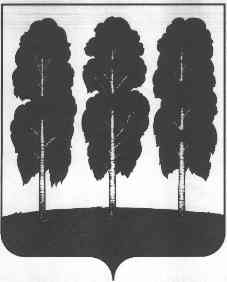 АДМИНИСТРАЦИЯ БЕРЕЗОВСКОГО РАЙОНАХАНТЫ-МАНСИЙСКОГО АВТОНОМНОГО ОКРУГА – ЮГРЫРАСПОРЯЖЕНИЕот  17.04.2018 		   	                                                                             № 199-рпгт. Березово О назначении уполномоченного для участия в плановой, выездной проверке Службой государственной охраны объектов культурного наследия Ханты-Мансийского автономного округа – Югры администрацию Березовского районаНа основании Приказа Службы государственной охраны объектов культурного наследия Ханты-Мансийского автономного округа – Югры от 29.03.2018 № 26-пп «О проведении плановой документарной, выездной проверки администрации Березовского района» в области осуществления полномочий по государственной охране, сохранению и использованию объектов культурного наследия, находящихся в собственности муниципального образования и объектов культурного наследия местного (муниципального) значения, а также выполнения требования, установленных Федеральным законом «Об объектах культурного наследия (памятниках истории и культуры) народов Российской Федерации» от 25.06.2002 № 73-ФЗ:1. Назначить уполномоченным представителем от администрации Березовского района для участия в плановой, выездной проверке Службой государственной охраны объектов культурного наследия Ханты-Мансийского автономного округа – Югры исполняющего обязанности председателя комитета по культуре и спорту администрации Березовского района Алексееву Светлану Викторовну.2. Уполномоченному представителю Алексеевой Светлане Викторовне предоставить полномочия по предоставлению необходимой документации в соответствии с Приказом Службы государственной охраны объектов культурного наследия Ханты-Мансийского автономного округа – Югры от 29.03.2018              № 26-пп.3. Разместить настоящее распоряжение на официальном веб-сайте органов местного самоуправления Березовского района.4. Настоящее распоряжение вступает в силу после его подписания. 5. Контроль за исполнением настоящего распоряжения оставляю за собой.И.о. главы района,                                                      заместитель главы района					          	           С.Г. Антоненков 